This form should be completed electronically and the boxes will expand to accommodate text.Current instructions, forms, handouts and other useful resources are located at http://www.ode.state.or.us/search/results/?id=231  **Enter name of base degree in ‘AAS Title’ box++If new program is an additional award for an existing degree or certificate, complete ‘Program Information’ section for existing program.Oregon Department of Community Colleges
 and Workforce DevelopmentOffice of Educational Improvement & Innovation255 Capitol Street NESalem, OR  97310-0203Phone: (503) 378-3600FAX: (503) 378-5156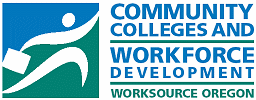 COMMUNITY COLLEGE PROGRAM AMENDMENT FORM(For changes to State Approved Associate of Applied Science degree, AAS option and Certificate of Completion programs)College:Clackamas Community CollegeDateCareer Learning AreaCareer Learning Area	Ag, Food & Natural Resource Systems	Health Services	Arts, Information & Communications	Human Resources√	Business & Management	Industrial & Engineering SystemsProgram InformationProgram InformationProgram InformationProgram InformationProgram InformationProgram InformationAPPROVEDProgram Title(For Official Program Title, refer to your directory at http://www.ode.state.or.us/search/results/?id=232)APPROVED
CIP Code 
(Include 7th & 8th digits used for OCCURS reporting.)APPROVED
CIP Code 
(Include 7th & 8th digits used for OCCURS reporting.)APPROVED
CIP Code 
(Include 7th & 8th digits used for OCCURS reporting.)APPROVEDRecognition AwardCurrentCreditsAPPROVEDProgram Title(For Official Program Title, refer to your directory at http://www.ode.state.or.us/search/results/?id=232)6-digit CIP7th digit8th digitAPPROVEDRecognition AwardCurrentCreditsAAS Title:Wildland Fire Management√	Associate of Applied Science (AAS) Degree90-94Option Title**	OPTION to AAS DegreeCertificate Title: Within AAS Degree?  Yes**	  No	Certificate of CompletionTYPE OF PROGRAM AMENDMENT(Check ALL That Apply)TYPE OF PROGRAM AMENDMENT(Check ALL That Apply)TYPE OF PROGRAM AMENDMENT(Check ALL That Apply)TYPE OF PROGRAM AMENDMENT(Check ALL That Apply)	New Program++	Title Change for Program	Curriculum Revision	Revision in Program Credits	Revision in Program Credits	New Program++	Title Change for Program	Curriculum RevisionProposed Total Credits:Proposed AAS Title:Proposed OPTION Title:Proposed Certificate Title:	SUSPENSION of ProgramReason for Suspension:
Reason for Suspension:
Reason for Suspension:
Suspension Effective Date:CURRICULUM AMENDMENT 
[List in a Defined Sequence of Courses Format, e.g., Quarter-to-quarter mapping.For a New Program, complete the Proposed Curriculum section only.]CURRICULUM AMENDMENT 
[List in a Defined Sequence of Courses Format, e.g., Quarter-to-quarter mapping.For a New Program, complete the Proposed Curriculum section only.]CURRICULUM AMENDMENT 
[List in a Defined Sequence of Courses Format, e.g., Quarter-to-quarter mapping.For a New Program, complete the Proposed Curriculum section only.]CURRICULUM AMENDMENT 
[List in a Defined Sequence of Courses Format, e.g., Quarter-to-quarter mapping.For a New Program, complete the Proposed Curriculum section only.]CURRICULUM AMENDMENT 
[List in a Defined Sequence of Courses Format, e.g., Quarter-to-quarter mapping.For a New Program, complete the Proposed Curriculum section only.]CURRICULUM AMENDMENT 
[List in a Defined Sequence of Courses Format, e.g., Quarter-to-quarter mapping.For a New Program, complete the Proposed Curriculum section only.]CURRICULUM AMENDMENT 
[List in a Defined Sequence of Courses Format, e.g., Quarter-to-quarter mapping.For a New Program, complete the Proposed Curriculum section only.]CURRICULUM AMENDMENT 
[List in a Defined Sequence of Courses Format, e.g., Quarter-to-quarter mapping.For a New Program, complete the Proposed Curriculum section only.]CURRENT CURRICULUM 2018-19
[List entire curriculum as last approved)CURRENT CURRICULUM 2018-19
[List entire curriculum as last approved)CURRENT CURRICULUM 2018-19
[List entire curriculum as last approved)CURRENT CURRICULUM 2018-19
[List entire curriculum as last approved)PROPOSED CURRICULUM 2019-20
[List only course(s) to be amended]PROPOSED CURRICULUM 2019-20
[List only course(s) to be amended]PROPOSED CURRICULUM 2019-20
[List only course(s) to be amended]PROPOSED CURRICULUM 2019-20
[List only course(s) to be amended]Course NumberCourse TitleClockHoursCreditsCourse NumberCourse TitleClockHoursCredits1st Year1st Year1st Year1st Year1st Year1st Year1st Year1st YearFall TermFall TermFall TermFall TermFall TermFall TermFall TermFall TermFRP-101Basic Forest Management333FRP-102Basic Forest Management Lab331FRP-130Introduction to Wildland Firefighting (S-130/S-190/L-180)442FRP-243Wilderness I: Psychology of Survival222WR-101Or WR-121English CompositionOr Communication Skills: Occupational Writing3-4--Program Electives4Winter TermWinter TermWinter TermWinter TermWinter TermWinter TermWinter TermWinter TermFRP-211Portable Pumps and Water Use (S-211)202FRP-244Wilderness II: Basic Land Navigation (S-244)333FRP-246Wilderness IV: Backcountry CPR/First Aid/AED222MTH-050Or MTH-065Technical Mathematics IOr Algebra II4--Related Instruction: PE/Health/Safety/First Aid1-3--Program Electives4Spring TermSpring TermSpring TermSpring TermSpring TermSpring TermSpring TermSpring TermFRP-110Basic Wildland Fire Investigation (FI-110)101FRP-131Advanced Firefighter Training (S-131/S-133)121FRP-245Wilderness III: Weather of the Northwest222FRP-249Followership to Leadership (L-280)202FRP-250Wilderness VI: Basic Tool Use and Care201FRP-270Basic Air Operations (S-270)161FRP-280Wildland Fire CWE1083--Related Instruction: Human Relations3-4--Program Electives12nd Year2nd Year2nd Year2nd Year2nd Year2nd Year2nd Year2nd YearFall TermFall TermFall TermFall TermFall TermFall TermFall TermFall TermFRP-200Basic Incident Command System (I-100),(I-200),(IS-700),(IS-800)444FRP-275Wildland Fire Management 1404FRP-290Intermediate Wildland Fire Behavior (S-290)333GIS-201Geographic Information Systems663--Program Electives1Winter TermWinter TermWinter TermWinter TermWinter TermWinter TermWinter TermWinter TermFRP-215Fire Operations in the Urban Interface (S-215)242FRP-220Initial Attack Incident Commander (S-200)161FRP-265Wildland Fire Prevention Education 1 (P-101)333--GIS Electives3--Program Electives6Spring TermSpring TermSpring TermSpring TermSpring TermSpring TermSpring TermSpring TermFRP-212Wildfire Power Saws (S-212)402FRP-230Crew Boss (Single Resource) (S-230)262FRP-231Engine Boss (Single Resource) (S-231)121FRP-280Wildland Fire CWE1083--Program Electives6Program ElectivesProgram ElectivesProgram ElectivesProgram ElectivesProgram ElectivesProgram ElectivesProgram ElectivesProgram ElectivesAny EMT, FRP, GEO, GIS, or USP course not already listed in the Wildland Fire Management Program.Any EMT, FRP, GEO, GIS, or USP course not already listed in the Wildland Fire Management Program.Any EMT, FRP, GEO, GIS, or USP course not already listed in the Wildland Fire Management Program.Any EMT, FRP, GEO, GIS, or USP course not already listed in the Wildland Fire Management Program.TOTAL CURRENT CREDITS:TOTAL CURRENT CREDITS:TOTAL CURRENT CREDITS:90-94TOTAL PROPOSED CREDITS:TOTAL PROPOSED CREDITS:TOTAL PROPOSED CREDITS:College ContactTelephone No.E-Mail AddressFax No.Chief Academic Officer or PTE Dean SignatureChief Academic Officer or PTE Dean SignatureDate